                                                                      УКРАЇНАПОЧАЇВСЬКА  МІСЬКА  РАДАСЬОМЕ СКЛИКАННЯВІСІМНАДЦЯТА СЕСІЯ                                                     РІШЕННЯ                                   ПРОЕКТВід « __»  _______ 2017 року                                                                           №_____Про внесення змін в рішення 12 сесії№ 559 від 16.09.2016р. танадання дозволу на виготовленнятехнічної документації із землеустроющодо встановлення (відновлення) меж земельної ділянки в натурі (на місцевості) для будівництва та обслуговування житловогобудинку,   господарських    будівель    і  спорудв м. Почаїв, вул. Березина, 32,  гр. Ковальській О. К.         Розглянувши заяву жительки м. Почаїв, вул. Березина, 32,  гр. Ковальської О.К., яка просить внести зміни в рішення 12 сесії № 559 від 16.09.2016р. у зв’язку зі зміною розміру земельної ділянки та надати дозвіл на виготовлення технічної документації із землеустрою щодо встановлення (відновлення) меж земельної ділянки в натурі (на місцевості) для будівництва та   обслуговування    житлового    будинку, господарських будівель і споруд в м. Почаїв, вул. Березина, 32,  керуючись ст. 12,79,107,118,120,121,125,126,186  Земельного кодексу України, ст. 26 Закону України «Про місцеве самоврядування в Україні », ст. 25 Закону України «Про землеустрій», Закону України «Про державний земельний кадастр», сесія Почаївської міської ради                                                                 В И Р І Ш И Л А : Внести зміни в рішення 12 сесії Почаївської міської ради № 559 від 16.09.2016р. Надати дозвіл гр. Ковальській Олесі Кирилівні на виготовлення технічної документації із землеустрою щодо встановлення (відновлення) меж земельної ділянки в натурі (на місцевості) в розмірі 0,0973 га для будівництва та обслуговування житлового будинку, господарських будівель і споруд в м. Почаїв, вул. Березина, 32.Термін дії даного рішення один рік з моменту його прийняття.Контроль за   виконанням даного рішення покласти на постійну депутатську комісію з питань містобудування, архітектури, земельних відносин та охорони навколишнього природного середовища.Капрічук О.М.Новаковська І.Ю.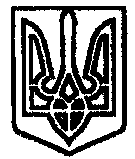 